映瑞光电科技（上海）有限公司招聘简介映瑞光电科技（上海）有限公司成立于2010年7月，坐落于美丽的上海市浦东临港产业区，是一家在中国大陆从事LED及相关产业链设计、研发与制造的中外合作高科技企业。由北大青鸟集团投资、美国顶级博士团队组建的高科技企业。2015年起借助映瑞光电的优秀平台，目前已经孵化出JBD（上海显耀显示科技有限公司）、JBD（合肥显耀集成电路技术有限公司）、镓特半导体科技（上海）有限公司、镓特半导体科技（铜陵）有限公司等公司，布局前沿半导体相关产业链。JBD（上海显耀显示科技有限公司）成立于2015年10月，研发生产中心位于中国上海浦东；并与2021年投资成立合肥显耀集成电路技术有限公司，作为未来的生产基地。JBD是全球最领先的微显示技术企业，全球第一家Microled微显示芯片量产企业。不同于市面大多数“巨量转移”技术方案，JBD首创混合集成电路专利技术在晶元级制备微显示器件，专注于研发生产0.5英寸以下微显示屏；主要提供近眼显示AR、MR、抬头显示、微型投影仪3D打印曝光等应用的产品和解决方案。镓特半导体科技（上海）有限公司成立于2015年4月，是专门从事大尺寸、高质量、低成本自支撑GaN衬底及其关键设备HVPE的研发、制造的高新技术企业。镓特使用自主研发的HVPE设备生长GaN衬底，攻克了GaN高质量生长工艺、高良率剥离工艺、低成本研磨抛光工艺等关键技术，目前成为第一家全球量产和发售4英寸自支撑GaN衬底的企业，衬底综合技术指标处于世界领先水平。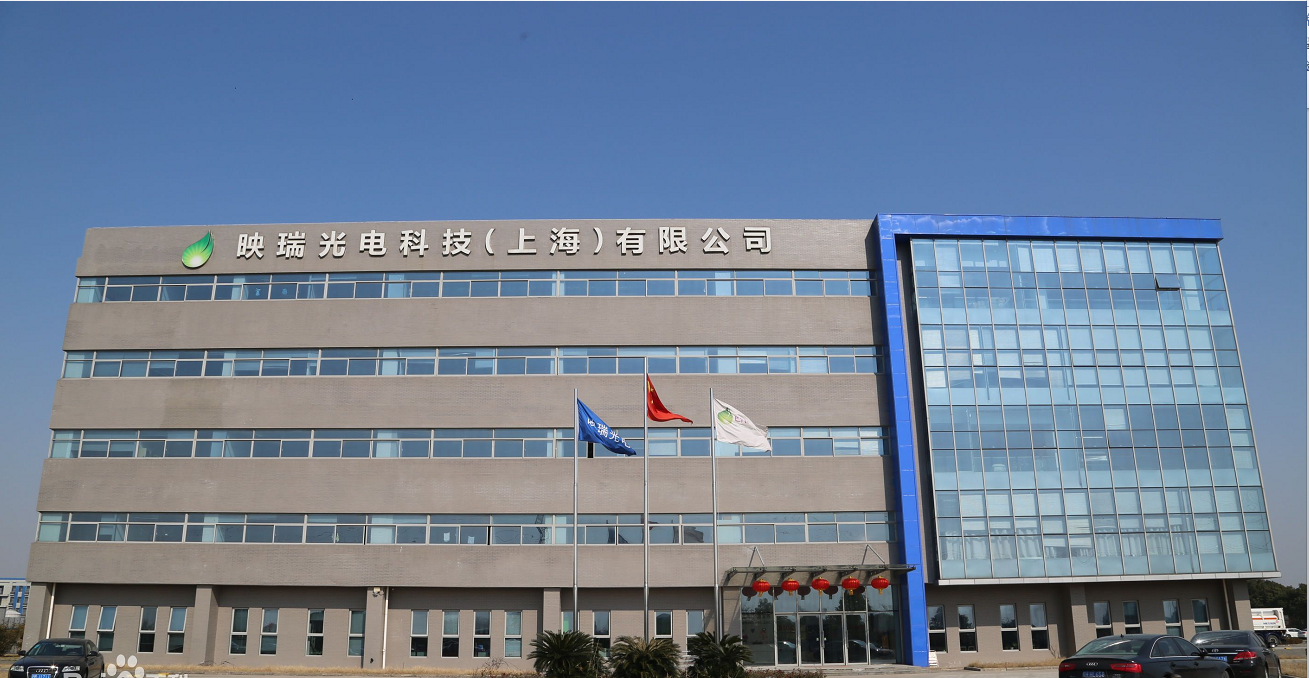 招聘岗位简介（以下岗位应届毕业生亦可）一、研发工程师岗位职责： 1、 负责micro-led新产品研发工作的实施；2、 完成上级交付的单项技术开发工作；3、  参与技术讨论，针对工艺问题提出解决方案并评估可行性；4、 能独立制定新工艺实验方案，分析实验结果并得出结论；5、 设备工艺参数调试，异常分析，提升良率等；任职要求：1、硕士及以上学历，微电子、半导体、物理或相关专业；2、IC或MEMS行业 ,PE/RD/PIE岗位任职优先；3、熟悉CMP, TSV, 电镀Cu, hybrid bond, direct bond相关经验优先； 4、了解集成电路或MEMS 晶圆制造常规工艺流程优先； 二、研发工艺培训生 岗位职责：       根据公司未来发展战略规划，依据员工个人发展规划。储备培养研发工程师，工艺工程师，设备工程师，生产计划工程师，储备制造经理等多种职业发展路径。任职要求：本科及以上学历，微电子、半导体、物理、通信工程、电子工程、机械电子等相关专业；三、工艺工程师 岗位职责：      1、负责产线缺陷检测站点SOP的制定及优化；2、负责产线异常片源的处理；3、负责新机台、新工艺的调试；4、负责缺陷检测站点专案跟进，提升产品良率。任职要求：本科及以上学历，微电子、半导体、物理或相关专业；四、工艺工程师（HVPE)         岗位职责：    1、负责 HVPE设备的运行；    2、负责研发、工艺优化、生产运行产品研发，提高氮化镓晶衬底的质量和良品率；    3、负责整理归档各种实验和系统性的变化；    4、负责生成并提供数据以推动工艺优化；任职要求：1、硕士及以上学历，物理、化学、材料类相关专业；   2、有化学气相沉积设备及氮化镓或相关材料的经验优先录用；五、工艺工程师（前段）       岗位职责：       1、负责光刻、薄膜沉积和刻蚀，光刻工艺会使用光刻机或步进机；       2、负责工艺优化、开发出稳定的加工工艺以及分析不同的结果；       3、负责整个前段工作晶圆片的准备工艺及工序的整理归档； 4、负责光刻机持续稳定运行 ，保障光刻工序、厚膜沉积和刻蚀；   任职要求  1、硕士及以上学历，物理、化学、材料类相关专业；  2、 具备光刻及相关工艺的工作经验，如旋转涂布、显影和厚膜沉积优先考虑；六、工艺经理          岗位职责：监督HVPE设备的运行情况和其他半导体设备的生产流程；安排工程师的工作内容，以确保设备能高效运行；进行研发，进一步提高氮化镓晶圆片的质量和良率；4、将各种实验和系统变化进行文本归档；5、生成并展示各类数据以进行工艺优化；任职要求: 硕士及以上学历，物理、化学、材料类相关专业；2、具有化学气相沉积设备、氮化镓或其他相关半导体材料相关的工作经验优先录用；七、MES工程师岗位职责1. 负责公司现有MES系统新增业务需求的二次开发；2. 负责公司现有MES系统的管理维护、保障系统设备的不间断运行；3. 负责公司现有MES系统数据库系统的维护管理，备份工作；任职要求1、有1年及以上C#语言、.net语言实际开发工作经验，有乙方项目开发经验者***2、 熟悉数据库的基本操作，能熟练书写SQL，了解Winform；八、ERP资深工程师职责描述：1. 基于公司信息化需求，规划、实施、运维各个信息化系统中的模块；2. 负责各个模块需求的挖掘，解决方案的制定，系统的配置；3. 负责ERP中单模块的运维；4. 承担一定的信息化项目实施和运维工作。任职要求：1. 本科以上学历，工商管理、信息管理、计算机、财务及相关专业；2. 有2年以上使用ERP相关软件产品的实施交付及项目管理经验；熟悉半导体制造业者优先；3.  熟悉一种以上主流ERP软件产品，并有生产管理或财务管理上线经验；（说明：主流ERP产品，如：鼎捷（原神州数码）、天心（或天思）、金蝶、用友、SAP、Oracle、Siebel、IFS、QAD、Ｍicrosoft  Navision、浪潮、新中大、博科等）；   九、失效分析工程师岗位职责：1. 熟练操作Micro-LED封装，电学、光学和老化等检测设备，并了解掌握其性能及工作原理；2. 对Micro-LED失效产品进行解析，编制分析报告，制定分析流程，支持新产品研发和量产；3. 负责组织对失效分析设备的日常管理与维护；任职资格：1.本科以上学历；理工科背景，电子/光电子/微电子等相关专业；2.有过LED封装、测试、失效分析和研发部门的工作经验优先；薪资福利：我们持续为客户和员工的利益不懈努力。并始终坚持“以人为本”的人力资源管理策略，重视员工发展，努力为员工创造舒适、和谐的工作环境，提供优厚的薪资福利待遇，实现员工与企业共同成长。1、为员工提供业界富有竞争力的薪酬、福利体系；2、保险保障：为员工缴纳社会保险、意外险等；3、带薪休假：员工享有法定节假日、年休假、福利假；4、住房：根据岗位提供相应的住房补助或住房；5、员工培训：新入职员工采取一对一导师辅导制，并结合员工职业生涯规划，不定期组织多项工作能力提升培训；6、交通：提供上下班车浦东龙阳路班车（上海公司）；7、员工活动：日常文体娱乐活动（瑜伽、乒乓球、羽毛球、环湖跑、爬山、棋类活动、歌唱比赛、各类趣味活动等）；8、落户：积极为符合条件的员工解决上海落户及申请双限房；工作地点:上海浦东临港、安徽合肥或铜陵；联系人：赵经理   联系电话：135 0183 9309   邮箱：tao_zhao,@jd-display.com